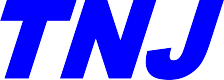 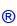 Specialized in chemicalsHefei TNJ Chemical Industry Co.,Ltd. D1508 Xincheng Business Center, Qianshan Road, Hefei 230022 ChinaTechnical Data Sheet  Basic information	  Physical properties	Appearance	White crystalline powderDensity,20℃,g/cm3	-Boiling point,℃	-Melting point,℃	201-205 °CFlash point,℃	-Refractive index	-Solubility	Soluble in Acetonitrile.  Specification	Items	Technical GradeAppearance	White crystalline powder  Application	 Polypeptide reagent  Package	25kg/fiber drum or as per customer request.  Safety on transportation	It belongs to Dangerous goods, always refer to MSDS.  Storage and handling	Keep tightly closed, store in a cool dry place.Please refer to the Materials Safety Data Sheet (MSDS) for the handling methods.The information above is believed to be accurate and represents the best information currently available to us.However, In no event shall we be liable for any claims, losses, or damages of any third party resulting from its use.Issue Date: 1st,12,2016Tel :(0086) 551 65418678Fax:(0086) 551 65418697Email:info@tnjchem.comSite:www.tnjchem.comActive Content,%≥98.0Moisture, %≤0.20Color, APHA≤20